Denominazione Struttura - TimbroQuietanza n. 	/ 	Data  	(Fuori campo IVA) Copia per l’ospite/Guest’s copyIl gestore della struttura ricettiva(Timbro e firma)----------------------------------------------------------------------------------------------------------------------------- --------------------------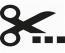 Denominazione Struttura - TimbroQuietanza n. 	/ 	Data  	(Fuori campo IVA)Copia per la struttura /Copy for the accomodationIl gestore della struttura ricettiva(Timbro e firma)QUIETANZA DI PAGAMENTO DELL’IMPOSTA DI SOGGIORNO /QUIETANZA DI PAGAMENTO DELL’IMPOSTA DI SOGGIORNO /QUIETANZA DI PAGAMENTO DELL’IMPOSTA DI SOGGIORNO /(Regolamento comunale per l’istituzione e la disciplina dell’Imposta di soggiorno )(Regolamento comunale per l’istituzione e la disciplina dell’Imposta di soggiorno )(Regolamento comunale per l’istituzione e la disciplina dell’Imposta di soggiorno )PAYMENT OF TOURIST TAX (RECEIPT)PAYMENT OF TOURIST TAX (RECEIPT)PAYMENT OF TOURIST TAX (RECEIPT)Cognome e Nome / Guest’s Surname and First Name(in caso di gruppo turistico o nucleo familiare indicare un nominative diriferimento /in case of tourist or family group, please write the leader’s name)Periodo di soggiorno (data di arrivo e data di partenza)Period of stay (arrival date and departure date)Dal/Fromal/toPernottamenti/NightsPernottamenti/NightsNumero/NumberPersone soggiornanti/Persons stayng overnightPersone soggiornanti/Persons stayng overnightNumero/NumberPersone esenti/Tax free personsPersone esenti/Tax free personsNumero/NumberPersone soggette all’imposta/Taxed persons (A)Persone soggette all’imposta/Taxed persons (A)Numero/NumberPernottamenti soggetti a imposta/Number of night to be taxed (B)Pernottamenti soggetti a imposta/Number of night to be taxed (B)Numero/Number(max 10 notti/max 10 nights)(max 10 notti/max 10 nights)Numero/NumberImposta unitaria/ Cost each person each night (C)Imposta unitaria/ Cost each person each night (C)€/personaTotale Imposta versata/Total amount to be paied (A*B*C)Totale Imposta versata/Total amount to be paied (A*B*C)€Imposta di soggiorno istituita con decorrenza 01/12/2018 dal Comune di Limone Piemonte con deliberazioni del Consiglio Comunale n. 50 del 28/12/2017 e n. 7 del 03/03/2018 ai sensi dell'art. 4 del D.Lgs. n. 23/2011 e ss.mm.ii.Imposta di soggiorno istituita con decorrenza 01/12/2018 dal Comune di Limone Piemonte con deliberazioni del Consiglio Comunale n. 50 del 28/12/2017 e n. 7 del 03/03/2018 ai sensi dell'art. 4 del D.Lgs. n. 23/2011 e ss.mm.ii.Imposta di soggiorno istituita con decorrenza 01/12/2018 dal Comune di Limone Piemonte con deliberazioni del Consiglio Comunale n. 50 del 28/12/2017 e n. 7 del 03/03/2018 ai sensi dell'art. 4 del D.Lgs. n. 23/2011 e ss.mm.ii.QUIETANZA DI PAGAMENTO DELL’IMPOSTA DI SOGGIORNO /QUIETANZA DI PAGAMENTO DELL’IMPOSTA DI SOGGIORNO /QUIETANZA DI PAGAMENTO DELL’IMPOSTA DI SOGGIORNO /(Regolamento comunale per l’istituzione e la disciplina dell’Imposta di soggiorno )(Regolamento comunale per l’istituzione e la disciplina dell’Imposta di soggiorno )(Regolamento comunale per l’istituzione e la disciplina dell’Imposta di soggiorno )PAYMENT OF TOURIST TAX (RECEIPT)PAYMENT OF TOURIST TAX (RECEIPT)PAYMENT OF TOURIST TAX (RECEIPT)Cognome e Nome / Guest’s Surname and First Name(in caso di gruppo turistico o nucleo familiare indicare un nominative diriferimento /in case of tourist or family group, please write the leader’s name)Periodo di soggiorno (data di arrivo e data di partenza)Period of stay (arrival date and departure date)Dal/Fromal/toPernottamenti/NightsPernottamenti/NightsNumero/NumberPersone soggiornanti/Persons stayng overnightPersone soggiornanti/Persons stayng overnightNumero/NumberPersone esenti/Tax free personsPersone esenti/Tax free personsNumero/NumberPersone soggette all’imposta/Taxed persons (A)Persone soggette all’imposta/Taxed persons (A)Numero/NumberPernottamenti soggetti a imposta/Number of night to be taxed (B)Pernottamenti soggetti a imposta/Number of night to be taxed (B)Numero/Number(max 10 notti/ max 10 nights)(max 10 notti/ max 10 nights)Numero/NumberImposta unitaria/Cost each person each night (C)Imposta unitaria/Cost each person each night (C)€/personaTotale Imposta versata/Total amount to be paied (A*B*C)Totale Imposta versata/Total amount to be paied (A*B*C)€Imposta di soggiorno istituita con decorrenza 01/12/2018 dal Comune di Limone Piemonte con deliberazioni del Consiglio Comunale n. 50 del 28/12/2017 e n. 7 del 03/03/2018 ai sensi dell'art. 4 del D.Lgs. n. 23/2011 e ss.mm.ii.Imposta di soggiorno istituita con decorrenza 01/12/2018 dal Comune di Limone Piemonte con deliberazioni del Consiglio Comunale n. 50 del 28/12/2017 e n. 7 del 03/03/2018 ai sensi dell'art. 4 del D.Lgs. n. 23/2011 e ss.mm.ii.Imposta di soggiorno istituita con decorrenza 01/12/2018 dal Comune di Limone Piemonte con deliberazioni del Consiglio Comunale n. 50 del 28/12/2017 e n. 7 del 03/03/2018 ai sensi dell'art. 4 del D.Lgs. n. 23/2011 e ss.mm.ii.